Додаток № 2до оголошення про проведенняспрощеної закупівлі:          стенд-меморіальна дошка та          стенд-наочна агітація          (код ДК 021:2015: 39154100-7- Виставкові стенди)ТЕХНІЧНІ ВИМОГИ І ЯКІСНІ ХАРАКТЕРИСТИКИ ПРЕДМЕТА ЗАКУПІВЛІСтенд - меморіальна дошка та стенд - наочна агітація (код ДК 021:2015: 39154100-7- Виставкові стенди).Перелік товару, що є предметом закупівлі, та його характеристики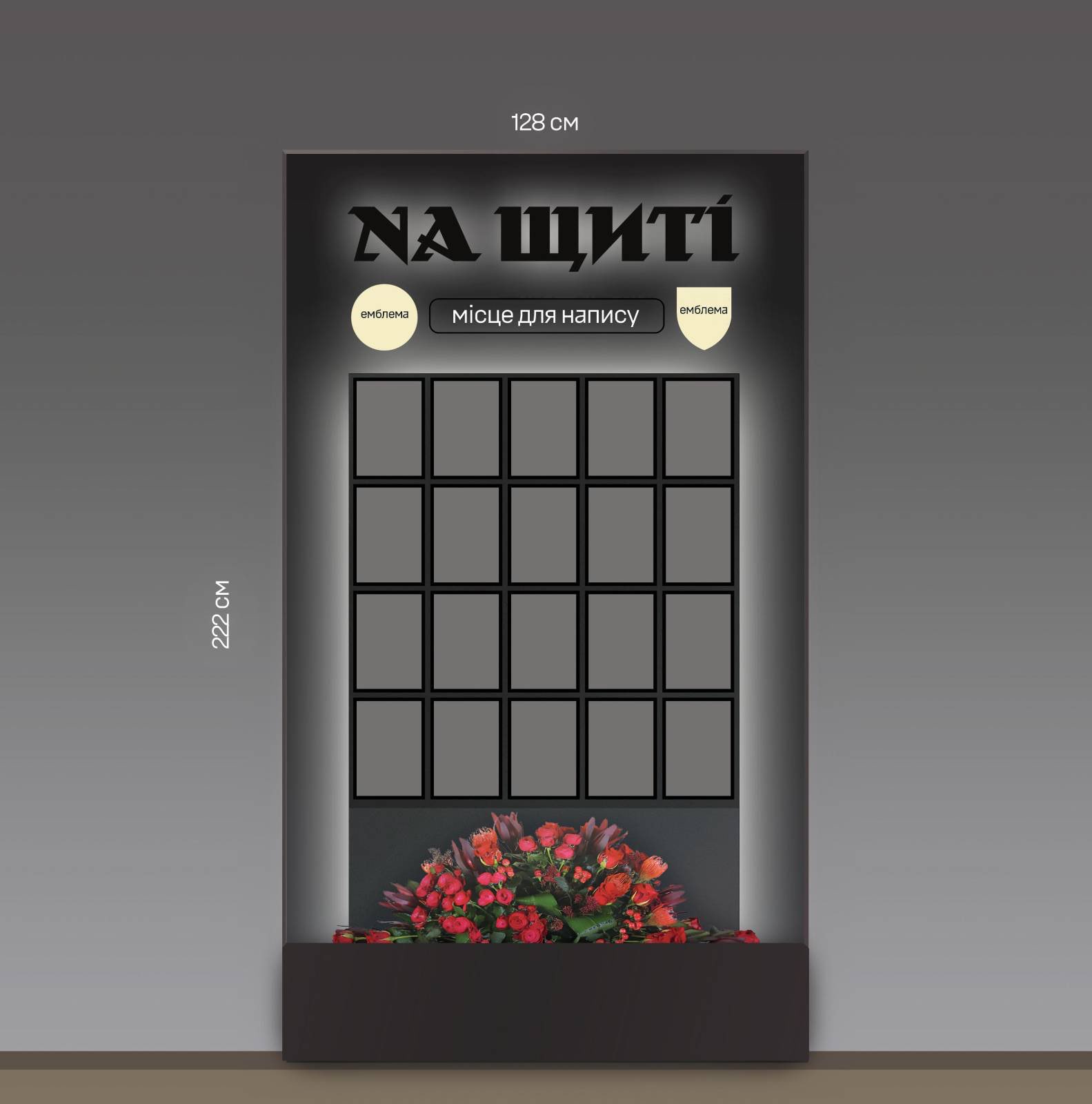 Поставлений товар за якістю повинен відповідати діючим державним стандартам і нормам України.Товар повинен бути новим.2. Учасник повинен передати (поставити) Замовнику Товар, який раніше не був у використанні, якість якого відповідає нормам, стандартам якісних показників і технічним вимогам, встановленим чинними нормативними актами України. 3. Якість і комплектність Товару повинні відповідати сертифікатам відповідності (при наявності) та технічним вимогам, які встановлені чинними державними стандартами України. 4. Товар повинен передаватися Замовнику в упаковці підприємства-виробника. Упаковка не повинна бути деформована або пошкоджена. Товар повинен бути в упаковці, яка відповідає характеру товару і захищає його від пошкоджень під час доставки. Товари підлягають обов’язковому маркуванню згідно з умовами чинних нормативних документів, з вимогами стандартів та технічних умов товарів даного виду (маркування повинно містити назву і адресу виробника, позначення стандарту (ДСТУ, ТУ), кінцеву дату використання або дату виробництва та строк придатності інші відомості). 5. Учасник гарантує якість Товару, а також наявність технічної документації, яка входить до комплекту постачання фірми-виробника.6. Учасник повинен формувати ціну своєї пропозиції, виходячи з ринкової вартості. 7. Гарантійний строк Товару - не менше 24 місяця з дня поставки. 8. Учасник гарантує, що у разі постачання неякісного Товару, він забезпечує заміну неякісного Товару якісним за власний рахунок протягом 1-го (одного) дня після отримання звернення про це від Замовника.9. При виявленні Товару, що не відповідає вимогам якості та відмові учасника усунути недоліки протягом 1-го (одного) дня, Замовник має право звернутись до уповноважених органів, надати їм зразки отриманого Товару для проведення відповідної експертизи та/або технічного випробування з метою встановлення відповідності або невідповідності якості Товару. 10. Замовник здійснює оплату товару не пізніше 30 (тридцяти) банківських днів з дати поставки Товару. У разі затримки бюджетного фінансування, розрахунок здійснюється протягом 14 днів з дня надходження коштів на рахунок.13. Учасник гарантує, що Товар (продукція, тара, упаковка, транспортування) не завдає шкоди навколишньому середовищу.14. Символіку і текст, який потрібно надрукувати на стенді - меморіальній дошці та стенді - наочної агітації, буде надана Постачальнику після підписання цього ДоговоруМи, ____________________________________________________, у разі прийняття рішення про намір укласти договір про закупівлю та укладення Договору із Замовником про поставку товару згодні та підтверджуємо свою можливість і готовність виконувати усі Технічні вимоги Замовника, зазначені у цій документації.Дата: _________    Підпис________________ 139154100-7- Виставкові стендиСтенд - меморіальна дошкаГабаритні розміри 1280 мм х 2220 мм. Нижня частина: основа ПВХ 4 мм з фотодруком на матовій плівці, кишеньки формату А5 з прозорого полістиролу товщиною 1 мм. Відступ основи від стіни 25 мм, контражурне підсвічування світлодіодною стрічкою 120 діодів/метр. Емблеми та напис (не підсвічуються) - акрил молочний 3 мм з уф-друком, та листковим скотчем позаду акрила. Літери "НА ЩИТІ" - пласкі з чорного акрилу 3 мм, відступ літер від стіни 25 мм - кріплення на дистанційні тримачі, із задньої сторони літер встановлена світлодіодна стрічка 120 діодів/метр. Для монтажу всіх елементів надається шаблон з картону. Живлення дошки здійснюється блоком 12 В/100 Вт.239154100-7- Виставкові стендиСтенд - наочна агітація 1.0 х 0.7 мГабаритні розміри 1000 мм х 700 мм/Основа ПВХ 4 мм, фотодрук на матовій плівці, позаду ПВХ вклеєні стрічки двостороннього спіненого скотчу шириною 19 мм.339154100-7- Виставкові стендиСтенд - наочна агітація 1.0 х 2.0 мГабаритні розміри 1000 мм х 2000 мм.Основа ПВХ 4 мм, фотодрук на матовій плівці, позаду ПВХ вклеєні стрічки двостороннього спіненого скотчу шириною 19 мм.№ з/пКод товару за ДК 021:2015НайменуванняОд. виміруК-ть139154100-7Стенд - меморіальна дошкашт2239154100-7Стенд - наочна агітація 1.0 х 0.7 мшт20339154100-7Стенд - наочна агітація 1.0 х 2.0 мшт5